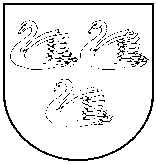 Gulbenes novada pašvaldības mantas iznomāšanas komisija Reģ. Nr. 90009116327Ābeļu iela 2, Gulbene, Gulbenes nov., LV-4401Tālrunis 64497710, e-pasts: dome@gulbene.lv Mantas iznomāšanas komisija PROTOKOLSAdministrācijas ēka, Ābeļu iela 2, Gulbene, atklāta sēde2024.gada 31.janvāris                                                                                  Nr. 2024-2Sēdi atklāj: plkst. 8:30, Gulbenes novada pašvaldības administrācijas ēkas 2.stāva zālē.Sēdi vada: Mantas iznomāšanas komisijas priekšsēdētājs Kristaps Dauksts.Sēdi protokolē: Īpašumu pārraudzības nodaļas nekustamā īpašuma speciāliste Monta Ķelle.Sēdē piedalās: Komisijas locekļi: Ineta Otvare, Lolita Vīksniņa, Guna Pūcīte.Sēdē nepiedalās: Komisijas locekļi: Linda Oņiskiva, Monta Ķelle, Inta Bindre.Darba kārtība:0. Par darba kārtības apstiprināšanu1. Par grozījumiem 2023.gada 30.augusta zemes nomas līgumā Nr. ST/9.3/23/34 par nekustamā īpašuma Stāmerienas pagastā ar nosaukumu “Namsadu pļava” sastāvā ietilpstošo zemes vienību ar kadastra apzīmējumu 5088 004 03522. Par nekustamā īpašuma Lizuma pagasta ar nosaukumu “Gabaliņi” zemes vienības ar kadastra apzīmējumu 5072 006 0359 nomas līguma pagarināšanu3. Par nekustamā īpašuma Lizuma pagasta ar nosaukumu “Gabaliņi” zemes vienības ar kadastra apzīmējumu 5072 006 0361 nomas līguma pagarināšanu4. Par 2019.gada 28.februārī noslēgtā zemes nomas līguma Nr. JA/9.3/19/15 pagarināšanu5. Par 2019.gada 28.februārī noslēgtā zemes nomas līguma Nr. JA/9.3/19/15 pagarināšanu6. Par zemes vienības Gulbenes pilsētā ar kadastra apzīmējumu 5001 006 0249 daļas nomas līguma izbeigšanu7. Par nekustamā īpašuma Stāmerienas pagastā ar nosaukumu “Vecstāmeriena” zemes vienības ar kadastra apzīmējumu 5088 008 0136 daļas 1,53 ha platībā nomas līguma pagarināšanu8. Par nekustamā īpašuma Jaungulbenes pagastā ar nosaukumu “Pašvaldības starpgabali” zemes vienības ar kadastra apzīmējumu 5060 007 0104 nomas līguma pagarināšanu9. Par nekustamā īpašuma Jaungulbenes pagastā ar nosaukumu “Adulienas skola” zemes vienības ar kadastra apzīmējumu 5060 003 0128 daļas 2,1 ha platībā nomas līguma pagarināšanu10. Par nekustamā īpašuma Beļavas pagastā ar nosaukumu “Spārīte-8” zemes vienības ar kadastra apzīmējumu 5044 014 0178 nomas līguma izbeigšanu11. Par nekustamā īpašuma Beļavas pagastā ar nosaukumu “Spārīte-387” zemes vienības ar kadastra apzīmējumu 5044 014 0456 iznomāšanu12. Par nekustamā īpašuma Beļavas pagastā ar nosaukumu “Spārīte-157” zemes vienības ar kadastra apzīmējumu 5044 014 0292 iznomāšanu13. Par nekustamā īpašuma Beļavas pagastā ar nosaukumu “Pilskalna lauks” zemes vienības ar kadastra apzīmējumu 5044 002 0143 iznomāšanu14. Par nekustamā īpašuma Stradu pagastā ar nosaukumu “Stradu palīgsaimniecības” zemes vienības ar kadastra apzīmējumu 5090 004 011 daļas 0,12 ha platībā nomas līguma izbeigšanu15. Par nekustamā īpašuma Tirzas pagastā ar nosaukumu “Sviķu māja” zemes vienības ar kadastra apzīmējumu 5094 005 0086 nomas līguma pagarināšanu ēku (būvju) uzturēšanai16. Par nekustamā īpašuma Jaungulbenes pagastā ar nosaukumu “Liepiņas” zemes vienības ar kadastra apzīmējumu 5060 004 0182 nomas līguma pagarināšanu ēku (būvju) uzturēšanai17. Par nekustamā īpašuma Stradu pagastā ar nosaukumu “Stāķu garāža 5” zemes vienības ar kadastra apzīmējumu 5090 002 0188 nomas līguma pagarināšanu ēku (būvju) uzturēšanai18. Par rūpnieciskās zvejas tiesību nomas izsoles organizēšanu un izsoles noteikumu apstiprināšanu19. Par zemes vienības Gulbenes pilsētā ar kadastra apzīmējumu 5001 006 0185 daļas nomas līguma pagarināšanu (D.Rjabinovs)0.Par darba kārtības apstiprināšanuZIŅO: LĒMUMA PROJEKTU SAGATAVOJA: DEBATĒS PIEDALĀS: Gulbenes novada pašvaldības mantas iznomāšanas komisija atklāti balsojot:ar 4 balsīm "Par" (Guna Pūcīte, Ineta Otvare, Kristaps Dauksts, Lolita Vīksniņa), "Pret" – nav, "Atturas" – nav, "Nepiedalās" – nav, NOLEMJ:APSTIPRINĀT 2024.gada 31. janvāra Mantas iznomāšanas komisijas sēdes darba kārtību.1.Par grozījumiem 2023.gada 30.augusta zemes nomas līgumā Nr. ST/9.3/23/34 par nekustamā īpašuma Stāmerienas pagastā ar nosaukumu “Namsadu pļava” sastāvā ietilpstošo zemes vienību ar kadastra apzīmējumu 5088 004 0352ZIŅO: LĒMUMA PROJEKTU SAGATAVOJA: Ineta OtvareDEBATĒS PIEDALĀS: Gulbenes novada pašvaldības mantas iznomāšanas komisija atklāti balsojot:ar 3 balsīm "Par" (Ineta Otvare, Kristaps Dauksts, Lolita Vīksniņa), "Pret" – 1 (Guna Pūcīte), "Atturas" – nav, "Nepiedalās" – nav, NOLEMJ:Pieņemt iesniegto lēmuma projektu “Par grozījumiem 2023.gada 30.augusta zemes nomas līgumā Nr. ST/9.3/23/34 par nekustamā īpašuma Stāmerienas pagastā ar nosaukumu “Namsadu pļava” sastāvā ietilpstošo zemes vienību ar kadastra apzīmējumu 5088 004 0352”.Lēmums Nr. GND/2.6.2/24/13  sēdes protokola pielikumā.2.Par nekustamā īpašuma Lizuma pagasta ar nosaukumu “Gabaliņi” zemes vienības ar kadastra apzīmējumu 5072 006 0359 nomas līguma pagarināšanuZIŅO: LĒMUMA PROJEKTU SAGATAVOJA: Ineta OtvareDEBATĒS PIEDALĀS: Gulbenes novada pašvaldības mantas iznomāšanas komisija atklāti balsojot:ar 4 balsīm "Par" (Guna Pūcīte, Ineta Otvare, Kristaps Dauksts, Lolita Vīksniņa), "Pret" – nav, "Atturas" – nav, "Nepiedalās" – nav, NOLEMJ:Pieņemt iesniegto lēmuma projektu “Par nekustamā īpašuma Lizuma pagasta ar nosaukumu “Gabaliņi” zemes vienības ar kadastra apzīmējumu 5072 006 0359 nomas līguma pagarināšanu”.Lēmums Nr. GND/2.6.2/24/14  sēdes protokola pielikumā.3.Par nekustamā īpašuma Lizuma pagasta ar nosaukumu “Gabaliņi” zemes vienības ar kadastra apzīmējumu 5072 006 0361 nomas līguma pagarināšanuZIŅO: LĒMUMA PROJEKTU SAGATAVOJA: Ineta OtvareDEBATĒS PIEDALĀS: Gulbenes novada pašvaldības mantas iznomāšanas komisija atklāti balsojot:ar 4 balsīm "Par" (Guna Pūcīte, Ineta Otvare, Kristaps Dauksts, Lolita Vīksniņa), "Pret" – nav, "Atturas" – nav, "Nepiedalās" – nav, NOLEMJ:Pieņemt iesniegto lēmuma projektu “Par nekustamā īpašuma Lizuma pagasta ar nosaukumu “Gabaliņi” zemes vienības ar kadastra apzīmējumu 5072 006 0361 nomas līguma pagarināšanu”.Lēmums Nr. GND/2.6.2/24/15  sēdes protokola pielikumā.4.Par 2019.gada 28.februārī noslēgtā zemes nomas līguma Nr. JA/9.3/19/15 pagarināšanuZIŅO: LĒMUMA PROJEKTU SAGATAVOJA: Ineta OtvareDEBATĒS PIEDALĀS: Gulbenes novada pašvaldības mantas iznomāšanas komisija atklāti balsojot:ar 4 balsīm "Par" (Guna Pūcīte, Ineta Otvare, Kristaps Dauksts, Lolita Vīksniņa), "Pret" – nav, "Atturas" – nav, "Nepiedalās" – nav, NOLEMJ:Pieņemt iesniegto lēmuma projektu “Par 2019.gada 28.februārī noslēgtā zemes nomas līguma Nr. JA/9.3/19/15 pagarināšanu”.Lēmums Nr. GND/2.6.2/24/16  sēdes protokola pielikumā.5.Par 2019.gada 28.februārī noslēgtā zemes nomas līguma Nr. JA/9.3/19/15 pagarināšanuZIŅO: LĒMUMA PROJEKTU SAGATAVOJA: Ineta OtvareDEBATĒS PIEDALĀS: Gulbenes novada pašvaldības mantas iznomāšanas komisija atklāti balsojot:ar 3 balsīm "Par" (Ineta Otvare, Kristaps Dauksts, Lolita Vīksniņa), "Pret" – 1 (Guna Pūcīte), "Atturas" – nav, "Nepiedalās" – nav, NOLEMJ:Pieņemt iesniegto lēmuma projektu “Par 2019.gada 28.februārī noslēgtā zemes nomas līguma Nr. JA/9.3/19/15 pagarināšanu”.Lēmums Nr. GND/2.6.2/24/17  sēdes protokola pielikumā.6.Par zemes vienības Gulbenes pilsētā ar kadastra apzīmējumu 5001 006 0249 daļas nomas līguma izbeigšanuZIŅO: LĒMUMA PROJEKTU SAGATAVOJA: Elita LapsaDEBATĒS PIEDALĀS: Gulbenes novada pašvaldības mantas iznomāšanas komisija atklāti balsojot:ar 4 balsīm "Par" (Guna Pūcīte, Ineta Otvare, Kristaps Dauksts, Lolita Vīksniņa), "Pret" – nav, "Atturas" – nav, "Nepiedalās" – nav, NOLEMJ:Pieņemt iesniegto lēmuma projektu “Par zemes vienības Gulbenes pilsētā ar kadastra apzīmējumu 5001 006 0249 daļas nomas līguma izbeigšanu”. Lēmums Nr. GND/2.6.2/24/18  sēdes protokola pielikumā.7.Par nekustamā īpašuma Stāmerienas pagastā ar nosaukumu “Vecstāmeriena” zemes vienības ar kadastra apzīmējumu 5088 008 0136 daļas 1,53 ha platībā nomas līguma pagarināšanuZIŅO: LĒMUMA PROJEKTU SAGATAVOJA: Ineta OtvareDEBATĒS PIEDALĀS: Gulbenes novada pašvaldības mantas iznomāšanas komisija atklāti balsojot:ar 4 balsīm "Par" (Guna Pūcīte, Ineta Otvare, Kristaps Dauksts, Lolita Vīksniņa), "Pret" – nav, "Atturas" – nav, "Nepiedalās" – nav, NOLEMJ:Pieņemt iesniegto lēmuma projektu “Par nekustamā īpašuma Stāmerienas pagastā ar nosaukumu “Vecstāmeriena” zemes vienības ar kadastra apzīmējumu 5088 008 0136 daļas 1,53 ha platībā nomas līguma pagarināšanu”. Lēmums Nr. GND/2.6.2/24/19  sēdes protokola pielikumā8.Par nekustamā īpašuma Jaungulbenes pagastā ar nosaukumu “Pašvaldības starpgabali” zemes vienības ar kadastra apzīmējumu 5060 007 0104 nomas līguma pagarināšanuZIŅO: LĒMUMA PROJEKTU SAGATAVOJA: Ineta OtvareDEBATĒS PIEDALĀS: Gulbenes novada pašvaldības mantas iznomāšanas komisija atklāti balsojot:ar 4 balsīm "Par" (Guna Pūcīte, Ineta Otvare, Kristaps Dauksts, Lolita Vīksniņa), "Pret" – nav, "Atturas" – nav, "Nepiedalās" – nav, NOLEMJ:Pieņemt iesniegto lēmuma projektu “Par nekustamā īpašuma Jaungulbenes pagastā ar nosaukumu “Pašvaldības starpgabali” zemes vienības ar kadastra apzīmējumu 5060 007 0104 nomas līguma pagarināšanu”. Lēmums Nr. GND/2.6.2/24/20  sēdes protokola pielikumā9.Par nekustamā īpašuma Jaungulbenes pagastā ar nosaukumu “Adulienas skola” zemes vienības ar kadastra apzīmējumu 5060 003 0128 daļas 2,1 ha platībā nomas līguma pagarināšanuZIŅO: LĒMUMA PROJEKTU SAGATAVOJA: Ineta OtvareDEBATĒS PIEDALĀS: Gulbenes novada pašvaldības mantas iznomāšanas komisija atklāti balsojot:ar 4 balsīm "Par" (Guna Pūcīte, Ineta Otvare, Kristaps Dauksts, Lolita Vīksniņa), "Pret" – nav, "Atturas" – nav, "Nepiedalās" – nav, NOLEMJ:Pieņemt iesniegto lēmuma projektu “Par nekustamā īpašuma Jaungulbenes pagastā ar nosaukumu “Adulienas skola” zemes vienības ar kadastra apzīmējumu 5060 003 0128 daļas 2,1 ha platībā nomas līguma pagarināšanu”. Lēmums Nr. GND/2.6.2/24/21  sēdes protokola pielikumā.10.Par nekustamā īpašuma Beļavas pagastā ar nosaukumu “Spārīte-8” zemes vienības ar kadastra apzīmējumu 5044 014 0178 nomas līguma izbeigšanuZIŅO: LĒMUMA PROJEKTU SAGATAVOJA: Ineta OtvareDEBATĒS PIEDALĀS: Gulbenes novada pašvaldības mantas iznomāšanas komisija atklāti balsojot:ar 4 balsīm "Par" (Guna Pūcīte, Ineta Otvare, Kristaps Dauksts, Lolita Vīksniņa), "Pret" – nav, "Atturas" – nav, "Nepiedalās" – nav, NOLEMJ:Pieņemt iesniegto lēmuma projektu “Par nekustamā īpašuma Beļavas pagastā ar nosaukumu “Spārīte-8” zemes vienības ar kadastra apzīmējumu 5044 014 0178 nomas līguma izbeigšanu”. Lēmums Nr. GND/2.6.2/24/22 sēdes protokola pielikumā.11.Par nekustamā īpašuma Beļavas pagastā ar nosaukumu “Spārīte-387” zemes vienības ar kadastra apzīmējumu 5044 014 0456 iznomāšanuZIŅO: LĒMUMA PROJEKTU SAGATAVOJA: Ineta OtvareDEBATĒS PIEDALĀS: Gulbenes novada pašvaldības mantas iznomāšanas komisija atklāti balsojot:ar 4 balsīm "Par" (Guna Pūcīte, Ineta Otvare, Kristaps Dauksts, Lolita Vīksniņa), "Pret" – nav, "Atturas" – nav, "Nepiedalās" – nav, NOLEMJ:Pieņemt iesniegto lēmuma projektu “Par nekustamā īpašuma Beļavas pagastā ar nosaukumu “Spārīte-387” zemes vienības ar kadastra apzīmējumu 5044 014 0456 iznomāšanu”. Lēmums Nr. GND/2.6.2/24/23 sēdes protokola pielikumā.12.Par nekustamā īpašuma Beļavas pagastā ar nosaukumu “Spārīte-157” zemes vienības ar kadastra apzīmējumu 5044 014 0292 iznomāšanuZIŅO: LĒMUMA PROJEKTU SAGATAVOJA: Ineta OtvareDEBATĒS PIEDALĀS: Gulbenes novada pašvaldības mantas iznomāšanas komisija atklāti balsojot:ar 4 balsīm "Par" (Guna Pūcīte, Ineta Otvare, Kristaps Dauksts, Lolita Vīksniņa), "Pret" – nav, "Atturas" – nav, "Nepiedalās" – nav, NOLEMJ:Pieņemt iesniegto lēmuma projektu “Par nekustamā īpašuma Beļavas pagastā ar nosaukumu “Spārīte-157” zemes vienības ar kadastra apzīmējumu 5044 014 0292 iznomāšanu” . Lēmums Nr. GND/2.6.2/24/24 sēdes protokola pielikumā.13.Par nekustamā īpašuma Beļavas pagastā ar nosaukumu “Pilskalna lauks” zemes vienības ar kadastra apzīmējumu 5044 002 0143 iznomāšanuZIŅO: LĒMUMA PROJEKTU SAGATAVOJA: Ineta OtvareDEBATĒS PIEDALĀS: Gulbenes novada pašvaldības mantas iznomāšanas komisija atklāti balsojot:ar 4 balsīm "Par" (Guna Pūcīte, Ineta Otvare, Kristaps Dauksts, Lolita Vīksniņa), "Pret" – nav, "Atturas" – nav, "Nepiedalās" – nav, NOLEMJ:Pieņemt iesniegto lēmuma projektu “Par nekustamā īpašuma Beļavas pagastā ar nosaukumu “Pilskalna lauks” zemes vienības ar kadastra apzīmējumu 5044 002 0143 iznomāšanu”. Lēmums Nr. GND/2.6.2/24/25 sēdes protokola pielikumā.14.Par nekustamā īpašuma Stradu pagastā ar nosaukumu “Stradu palīgsaimniecības” zemes vienības ar kadastra apzīmējumu 5090 004 011 daļas 0,12 ha platībā nomas līguma izbeigšanuZIŅO: LĒMUMA PROJEKTU SAGATAVOJA: Ineta OtvareDEBATĒS PIEDALĀS: Gulbenes novada pašvaldības mantas iznomāšanas komisija atklāti balsojot:ar 4 balsīm "Par" (Guna Pūcīte, Ineta Otvare, Kristaps Dauksts, Lolita Vīksniņa), "Pret" – nav, "Atturas" – nav, "Nepiedalās" – nav, NOLEMJ:Pieņemt iesniegto lēmuma projektu “Par nekustamā īpašuma Stradu pagastā ar nosaukumu “Stradu palīgsaimniecības” zemes vienības ar kadastra apzīmējumu 5090 004 011 daļas 0,12 ha platībā nomas līguma izbeigšanu”. Lēmums Nr. GND/2.6.2/24/26 sēdes protokola pielikumā.15.Par nekustamā īpašuma Tirzas pagastā ar nosaukumu “Sviķu māja” zemes vienības ar kadastra apzīmējumu 5094 005 0086 nomas līguma pagarināšanu ēku (būvju) uzturēšanaiZIŅO: LĒMUMA PROJEKTU SAGATAVOJA: Ineta OtvareDEBATĒS PIEDALĀS: Gulbenes novada pašvaldības mantas iznomāšanas komisija atklāti balsojot:ar 4 balsīm "Par" (Guna Pūcīte, Ineta Otvare, Kristaps Dauksts, Lolita Vīksniņa), "Pret" – nav, "Atturas" – nav, "Nepiedalās" – nav, NOLEMJ:Pieņemt iesniegto lēmuma projektu “Par nekustamā īpašuma Tirzas pagastā ar nosaukumu “Sviķu māja” zemes vienības ar kadastra apzīmējumu 5094 005 0086 nomas līguma pagarināšanu ēku (būvju) uzturēšanai”. Lēmums Nr. GND/2.6.2/24/27 sēdes protokola pielikumā.16.Par nekustamā īpašuma Jaungulbenes pagastā ar nosaukumu “Liepiņas” zemes vienības ar kadastra apzīmējumu 5060 004 0182 nomas līguma pagarināšanu ēku (būvju) uzturēšanaiZIŅO: LĒMUMA PROJEKTU SAGATAVOJA: Ineta OtvareDEBATĒS PIEDALĀS: Gulbenes novada pašvaldības mantas iznomāšanas komisija atklāti balsojot:ar 4 balsīm "Par" (Guna Pūcīte, Ineta Otvare, Kristaps Dauksts, Lolita Vīksniņa), "Pret" – nav, "Atturas" – nav, "Nepiedalās" – nav, NOLEMJ:Pieņemt iesniegto lēmuma projektu “Par nekustamā īpašuma Jaungulbenes pagastā ar nosaukumu “Liepiņas” zemes vienības ar kadastra apzīmējumu 5060 004 0182 nomas līguma pagarināšanu ēku (būvju) uzturēšanai”.Lēmums Nr. GND/2.6.2/24/28 sēdes protokola pielikumā.17.Par nekustamā īpašuma Stradu pagastā ar nosaukumu “Stāķu garāža 5” zemes vienības ar kadastra apzīmējumu 5090 002 0188 nomas līguma pagarināšanu ēku (būvju) uzturēšanaiZIŅO: LĒMUMA PROJEKTU SAGATAVOJA: Ineta OtvareDEBATĒS PIEDALĀS: Gulbenes novada pašvaldības mantas iznomāšanas komisija atklāti balsojot:ar 4 balsīm "Par" (Guna Pūcīte, Ineta Otvare, Kristaps Dauksts, Lolita Vīksniņa), "Pret" – nav, "Atturas" – nav, "Nepiedalās" – nav, NOLEMJ:Pieņemt iesniegto lēmuma projektu “Par nekustamā īpašuma Stradu pagastā ar nosaukumu “Stāķu garāža 5” zemes vienības ar kadastra apzīmējumu 5090 002 0188 nomas līguma pagarināšanu ēku (būvju) uzturēšanai”. Lēmums Nr. GND/2.6.2/24/29 sēdes protokola pielikumā.18.Par rūpnieciskās zvejas tiesību nomas izsoles organizēšanu un izsoles noteikumu apstiprināšanuZIŅO: LĒMUMA PROJEKTU SAGATAVOJA: Dace KuršaDEBATĒS PIEDALĀS: Gulbenes novada pašvaldības mantas iznomāšanas komisija atklāti balsojot:ar 4 balsīm "Par" (Guna Pūcīte, Ineta Otvare, Kristaps Dauksts, Lolita Vīksniņa), "Pret" – nav, "Atturas" – nav, "Nepiedalās" – nav, NOLEMJ:Pieņemt iesniegto lēmuma projektu “Par rūpnieciskās zvejas tiesību nomas izsoles organizēšanu un izsoles noteikumu apstiprināšanu”. Lēmums Nr. GND/2.6.2/24/30 sēdes protokola pielikumā.19.Par zemes vienības Gulbenes pilsētā ar kadastra apzīmējumu 5001 006 0185 daļas nomas līguma pagarināšanu (D.Rjabinovs)ZIŅO: LĒMUMA PROJEKTU SAGATAVOJA: Elita LapsaDEBATĒS PIEDALĀS: Gulbenes novada pašvaldības mantas iznomāšanas komisija atklāti balsojot:ar 4 balsīm "Par" (Guna Pūcīte, Ineta Otvare, Kristaps Dauksts, Lolita Vīksniņa), "Pret" – nav, "Atturas" – nav, "Nepiedalās" – nav, NOLEMJ:Pieņemt iesniegto lēmuma projektu “Par zemes vienības Gulbenes pilsētā ar kadastra apzīmējumu 5001 006 0185 daļas nomas līguma pagarināšanu (D.Rjabinovs) “. Lēmums Nr. GND/2.6.2/24/31 sēdes protokola pielikumā.Sēde slēgta plkst. 08:59Sēdi vadīja  						 Kristaps DaukstsProtokols parakstīts 2024.gada ____________________Sēdi protokolētāja		 					Monta Ķelle		